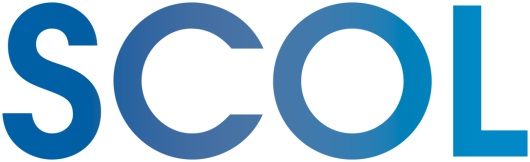 Inventarisatie gegevens vervangers van SCOLDatum:	…………………… 			   Handtekening:……………………Persoonlijke gegevensVoorna(a)m(en)  Achternaam (geboortenaam):Partnernaam:Roepnaam:Adres:Postcode + woonplaatsGeboortedatum en geboorteplaats:Telefoonnummer:Mobiel nummer:E-mail adres:Geslacht: man / vrouwman / vrouwBurgerlijke staat:gehuwd / ongehuwd / duurzaam gescheidengehuwd / ongehuwd / duurzaam gescheidenDiploma: (kopie bijvoegen)VOG: (kopie bijvoegen)Datum afgegeven:Datum afgegeven:Basisbeschikbaarheid:MaandagDinsdagWoensdagDonderdagVrijdagSpecificatiesLeerkracht of Onderwijsassistent?Ervaring Speciaal OnderwijsJa/NeeAantal jaren:Ervaring DaltonJa/NeeAantal jaren:Bevoegdheid bewegingsonderwijsJa/Nee indien ja, bijvoegen als bijlageJa/Nee indien ja, bijvoegen als bijlageDiploma Denominatie (Katholiek, PC)Ja/Nee indien ja, bijvoegen als bijlageJa/Nee indien ja, bijvoegen als bijlageAndere certificatenJa/Nee indien ja, bijvoegen als bijlageJa/Nee indien ja, bijvoegen als bijlageCombinatieklassenJa/NeeJa/NeeVoorkeuren:Voorkeur groep:Voorkeur school:Eigen vervoer:Fiets, Auto, Scooter, OVFiets, Auto, Scooter, OVMaximale reisafstand